КОМБИНАЦИИ СЕКТОРОВЧЕМПИОНАТА РОССИИ 2019 ПО ЛОВЛЕ КАРПА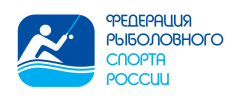 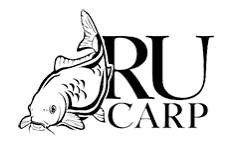 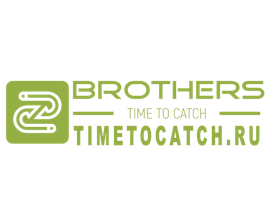 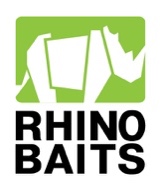 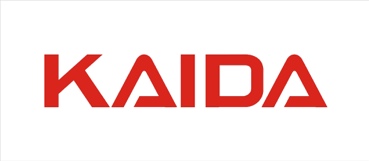 #АБВ11 (1)2 (10) 8 (23)22 (2)7 (29)5 (20)33 (3)9 (31)4 (19)44 (5)12 (34)7 (22)55 (6)3 (11)13 (28)66 (7)8 (30)2 (17)77 (8)6 (15)9 (24)88 (36)4 (13)6 (21)99 (37)10 (32)10 (25)1010 (38)1 (9)1 (16)1111 (39)11 (33)11 (26)1212 (40)13 (35)12 (27)1313 (41)5 (14)3 (18)